 
 				АДМИНИСТРАЦИЯ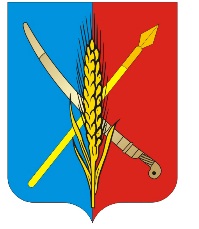 Васильево-Ханжоновского сельского поселенияНеклиновского района Ростовской областиПОСТАНОВЛЕНИЕ         № 19 14 февраля  2017 г.                                 с. Васильево-ХанжоновкаОб утверждении проекта планировки и проекта межевания Территории линейного объекта  «Воздушный (надземный) газопровод, протяженность 11,9 км. Россия, Ростовская область. Неклиновский район. Начало объекта: ул. Заречная 1, пер. Поляковский ,Заречная 1, Конец объекта: ул. Заречная 34 ИНВ № 21532(Реконструкция газопровода среднего давления на участке перехода через р. Мокрый Еланчик.Код стройки 21532)».1. Утвердить документацию по проекту планировки и проекту межевания территории линейного объекта «Воздушный (надземный) газопровод, протяженность 11,9 км. Россия, Ростовская область. Неклиновский район. Начало объекта ул. Заречная 1, пер. Поляковский ,Заречная 1, Конец объекта: ул. Заречная 34. ИНВ № 21532(Реконструкция газопровода среднего давления на участке перехода через р. Мокрый Еланчик. Код стройки 21532».2.  Настоящее постановление вступает в силу со дня его  официального опубликования.3.  Контроль за исполнением настоящего постановления оставляю за собой.Глава  Администрации Васильево-Ханжоновского сельского поселения			                                          С.Н. ЗацарнаяИсп.   Пилипенко И. С.           Тел. 8-8634-53-6-03